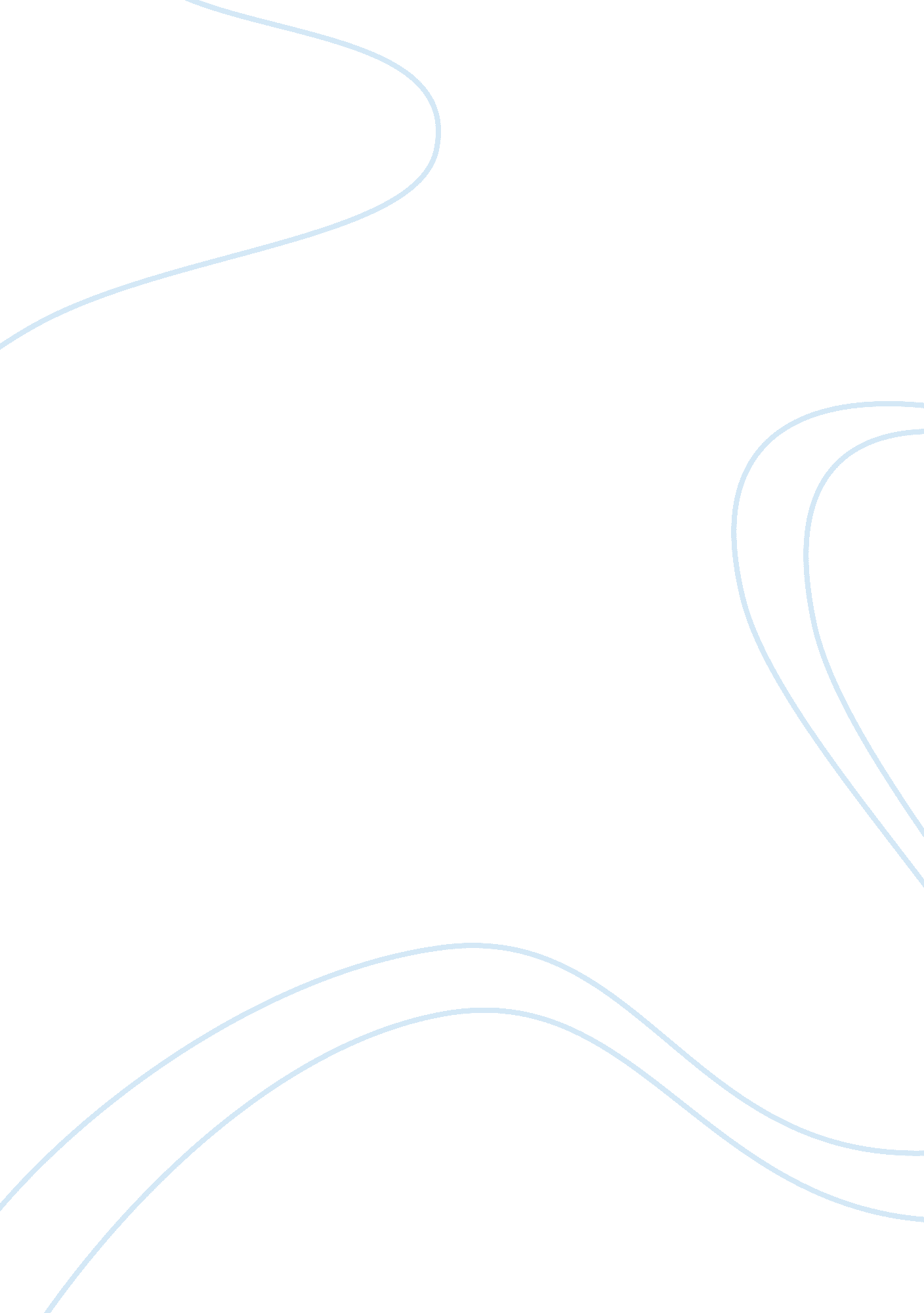 How that you ensure that you have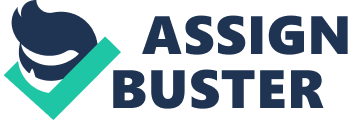 How You Can Determine the Best Keto Meal Delivery Services in Los AngelesYou should not get puzzled when the term ketogenic is mentioned since these are foods that make the body to burn fats at a faster rate. It thus means that you can be saved from the problems that are related to having excess fat in the body. When you are in Los Angeles, you can order for the keto diets from a store that will deliver them to your doorstep. It is necessary that you ensure that you have given the process of selection of the keto diet the seriousness it deserves so that you can be sure that you will get the best services. The text will look at how you can determine the best keto delivery services in Los Angeles. It is necessary that you see to it that you have checked the location of the deliverer in question before you can hire them for the task. It is wise that you go local in this case so that you can save the cash that could be related to the transport of the supplies. There is no doubt that you are determined on saving the money that you spend in the process, and this will be an excellent decision. You should see to it that you inquire if the deliverer in question has made deliveries to other people in the past. You should make sure that you choose the service provider who has served many people in their previous encounters. It is wise that you go to the extent of asking the previous customers the kind of experience that they had when working with the deliverer. The fact that there are many suppliers of these foods in the market you should ensure that you have hired the one who will not overcharge you for the service. You should let the cost compromise the quality of services that you will be receiving which means that you cannot afford not to ask for quotes from various firms. It is in this way that you can be sure that the services of the company will not leave you financially paralyzed. It is wise that you inquire about where the said service provider obtains their products from before you can decide that they should make deliveries for you. It is necessary that you make sure that they are getting directly from the producers so that you can be ascertained that the supplies are fresh. 